I Fredensborg Lærerkreds tager vi i vores lønpolitik udgangspunkt i principprogrammet for Danmarks Lærerforening,  

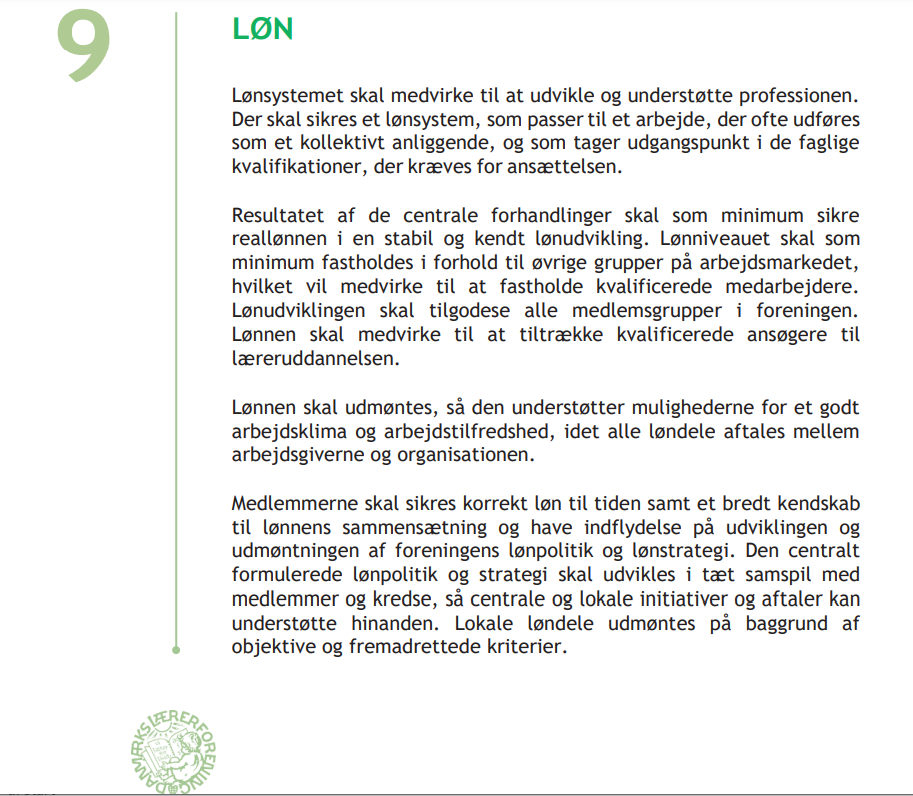 Det er dermed vigtigtAt der tages udgangspunkt i de faglige kvalifikationer, der kræves i ansættelsenAt der tages udgangspunkt i objektive og fremadrettede kriterierAt lønnen forhandles mellem kreds og forvaltningAt lønmidlerne kommer flest mulige ansatte  til gode – på såvel de store som de små beskæftigelsesområder Vi tildeler det ligeledes en stor betydning, At der arbejdes med tydelighed og gennemsigtighed i beslutningerne omkring løntildelingAt vi i vores beslutninger omkring lokal løntildeling også forholder os tilen mere konjunkturbestemt og lokal tilgang til særlige løsninger, omkring uddannelsesbaggrund, hvor holdningen bl.a. afhænger af kvalitet, økonomi
 og lokale forhold, f.eks. beskæftigelsessituationen.At vi ifm. individuel lønforhandling altid forholder os til løndannelsen for hele det omhandlende område.At vi forhandler os til både rekruttering og fastholdelse, når de lokale midler forhandles.